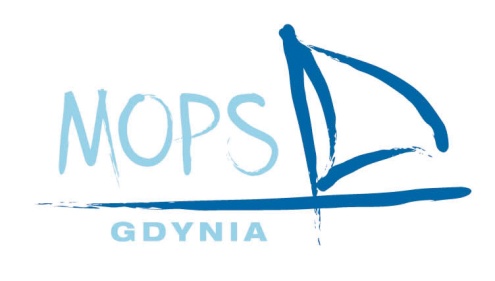 Znak sprawy:MOPS.DCITI.322……./2024ZAPYTANIE OFERTOWENiniejsze zapytania ofertowe realizowane jest na podstawie Regulaminu udzielania zamówień publicznych o wartości szacunkowej nieprzekraczającej kwoty 130 000 zł w Miejskim Ośrodku Pomocy Społecznej w GdyniZamawiającyZamawiającym jest Miejski Ośrodek Pomocy Społecznej w Gdyni z siedziba przy ul. Grabowo 2, 81-265 Gdynia.Postępowanie prowadzone jest w formie elektronicznej za pośrednictwem Platformy zakupowej dostępnej pod adresem strony internetowej: https://platformazakupowa.pl/pn/mops_gdynia .Wszelkie zmiany i wyjaśnienia do treści zapytania ofertowego oraz inne dokumenty dotyczące zamówienia i bezpośrednio związane z postępowaniem o udzielenie zamówienia, Zamawiający będzie udostępniał na powyższej stronie.Opis przedmiotu zamówieniaPrzedmiotem zamówienia jest Przedmiotem zamówienia jest zakup i dostawa przedłużenia licencji oprogramowania oraz czytników kart zbliżeniowych na potrzeby Miejskiego Ośrodka Pomocy Społecznej w Gdyni: Przedłużenie Maintenance & Support do serwera wydruku podążającego PaperCut MF dla 31 urządzeń drukujących (30 HP Embedded, 1 Canon Embedded) na okres 1 roku od daty wygaśnięcia;Dostawa 4 czytników kart zbliżeniowych marki HP do instalacji w dedykowanym miejscu w obudowie urządzenia drukującego;Dostawa 4 czytników kart zbliżeniowych marki PaperCut do urządzeń wielofunkcyjnych do instalacji na obudowie urządzenia i zakończonych wtykiem USB typ A.Szczegółowy opis przedmiotu zamówienia zawiera załącznik nr 1 do zapytania.Termin realizacji zamówieniaWykonawca zobowiązany będzie do realizacji przedmiotu zamówienia poprzez przekazanie pliku licencji na wskazany adres poczty elektronicznej oraz czytników na adres Zamawiającego w terminie nie dłuższym niż 14 dni kalendarzowych licząc od dnia zawarcia umowy, jednakże termin ten nie może przekroczyć daty zakończenia obecnej usługi Maintenance & Support, która upływa z dniem 30.06.2024 r.Warunki udziału w postępowaniuZamawiający nie stawia żadnych warunków udziału w postępowaniu.Opis kryteriów wyboru oferty najkorzystniejszejZamawiający wybierze ofertę najkorzystniejszą spośród ofert podlegających ocenie (spełniających wszystkie warunki określone w niniejszym zapytaniu ofertowym), na podstawie jedynego kryterium oceny ofert: cena brutto oferty – waga 100%.Za ofertę najkorzystniejszą uznana zostanie oferta z najniższą ceną brutto.W sytuacji, gdy Zamawiający nie będzie mógł wybrać najkorzystniejszej oferty ze względu na to, że zostały złożone oferty o takiej samej cenie, Zamawiający wezwie Wykonawców, którzy złożyli te oferty, do złożenia w terminie określonym przez Zamawiającego ofert dodatkowych.Wykonawcy, składając oferty dodatkowe, nie mogą zaoferować cen wyższych niż zaoferowane w pierwotnie złożonych ofertach.Jeżeli Wykonawca nie złoży wraz z ofertą dokumentów lub oświadczeń wymaganych w treści niniejszego zapytania lub złoży dokumenty lub oświadczenia nieaktualne lub zawierające błędy, Zamawiający wezwie Wykonawcę w terminie przez siebie wskazanym do złożenia, uzupełnienia lub poprawienia tych dokumentów lub oświadczeń.Jeżeli zaoferowana cena lub jej istotne części składowe wydają się rażąco niskie w stosunku do przedmiotu zamówienia i budzą wątpliwości Zamawiającego, co do możliwości wykonania przedmiotu zamówienia zgodnie z wymaganiami określonymi przez Zamawiającego lub wynikającymi z odrębnych przepisów, Zamawiający zwróci się o udzielenie wyjaśnień, w tym złożenie dowodów, dotyczących wyliczenia ceny.Obowiązek wykazania, że oferta nie zawiera rażąco niskiej ceny, spoczywa na Wykonawcy.Informacja o wyniku postępowania zostanie zamieszczona na stronie Platformie zakupowej.Sposób składania pytań do treści zapytania ofertowegoWykonawca może zwrócić się do Zamawiającego o wyjaśnienie treści zapytania ofertowego za pośrednictwem Platformy zakupowej.Zamawiający udzielić wyjaśnień niezwłocznie, jednak nie później niż na 1 dzień przed upływem terminu składania ofert pod warunkiem, że wniosek o wyjaśnienie treści zapytania ofertowego wpłynął do Zamawiającego nie później niż 2 dni przed terminem, w którym upływa wyznaczony termin składania ofert.Jeżeli wniosek o wyjaśnienie treści niniejszego zapytania wpłynie po upływie terminu, o którym mowa w ust. 2 lub dotyczy udzielonych wyjaśnień, Zamawiający może udzielić wyjaśnień albo pozostawić wniosek bez rozpoznania.W wyniku udzielonych odpowiedzi do treści zapytania Zamawiający może przedłużyć termin składania i otwarcia ofert. Informacja o zmianie terminu zostanie przesłana w komunikacie publicznym za pośrednictwem Platformy Zakupowej.Przedłużenie terminu składania ofert nie wpływa na bieg terminu składania wniosku, o którym mowa w ust. 2.Sposób złożenia ofertyOfertę oraz wszystkie wymagane oświadczenia i dokumenty należy składać na platformie zakupowej w terminie wskazanym na platformie.Za datę przekazania oferty przyjmuje się datę jej przekazania w systemie poprzez kliknięcie przycisku Złóż ofertę i wyświetlaniu komunikatu, że oferta została złożona.Wykonawca, za pośrednictwem Platformy zakupowej może przed upływem terminu do składania ofert zmienić lub wycofać ofertę. Sposób dokonywania zmiany lub wycofania oferty zamieszczono w instrukcji zamieszczonej na stronie internetowej pod adresem: https://platformazakupowa.pl/strona/45-instrukcje.Projekt umowy, zawarcie umowyProjekt umowy w sprawie zamówienia publicznego stanowi załącznik nr 2 do zapytania. Umowa zostanie zawarta w formie pisemnej pod rygorem nieważności / w formie elektronicznej. Umowa jest jawna i podlega udostępnieniu na zasadach ogólnych określonych w przepisach o dostępie do informacji publicznej.Osoby reprezentujące Wykonawcę przy zawieraniu umowy muszą posiadać ze sobą dokumenty potwierdzające ich umocowanie do zawarcia umowy, o ile umocowanie to nie będzie wynikało z dokumentów załączonych do oferty lub dokumentów rejestracyjnych (nie będzie wynikało wprost z KRS lub Centralnej Ewidencji i Informacji o Działalności Gospodarczej).Zamawiający przed zawarciem umowy z wybranym Wykonawcą, wymaga przedłożenia pełnomocnictwa w oryginale lub kserokopii poświadczonej notarialnie.IX. Pozostałe warunki dotyczące postępowaniaOferta Wykonawcy nie podlega ocenie, jeżeli:Wykonawca wystąpi z wnioskiem o zmianę cen jednostkowych po upływie terminu składania ofert,zawiera rażąco niską cenę w stosunku do przedmiotu zamówienia lub jeśli na wezwanie Zamawiającego Wykonawca nie złoży wyjaśnień dotyczących rażąco niskiej ceny;złożył więcej niż jedną ofertę,Wykonawca podlega wykluczeniu z postępowania zgodnie z art. 7 ust. 1 ustawy z dnia 13 kwietnia 2022 r. o szczególnych rozwiązaniach w zakresie przeciwdziałania wspieraniu agresji na Ukrainę oraz służących ochronie bezpieczeństwa narodowego,jest nieważna na podstawie odrębnych przepisów.Zamawiający zastrzega sobie możliwość unieważnienia niniejszego postępowania, w szczególności, gdy cena najkorzystniejszej oferty będzie przewyższać kwotę, jaka została przeznaczona na sfinansowanie niniejszego zamówienia.Zamawiający unieważnia postępowanie o udzielenie zamówienia, jeżeli:nie wpłynęła żadna oferta,wszystkie złożone oferty nie podlegają ocenie,cena najkorzystniejszej oferty lub oferta z najniższą ceną przewyższa kwotę, którą Zamawiający zamierza przeznaczyć na sfinansowanie zamówienia;w przypadku, o których mowa w pkt. V.3 zapytania zostały złożone oferty dodatkowe o takiej samej cenie,wystąpiła istotna zmiana okoliczności powodująca, że przeprowadzenie postępowania lub wykonanie zamówienia nie leży w interesie publicznym, czego nie można było wcześniej przewidzieć,postępowanie obarczone jest niemożliwą do usunięcia wadą uniemożliwiającą zawarcie umowy w sprawie niniejszego zamówienia publicznego.Informacja dotycząca ochrony i przetwarzania danych osobowychMiejski Ośrodek Pomocy Społecznej z siedzibą w Gdyni, zgodnie z art. 13 ust. 1 i ust. 2 Rozporządzenia Parlamentu Europejskiego i Rady (UE) 2016/679 z dnia 27 kwietnia 2016 r. w sprawie ochrony osób fizycznych w związku z przetwarzaniem danych osobowych i w sprawie swobodnego przepływu takich danych oraz uchylenia dyrektywy 95/46/WE (Dz. Urz. UE. L z 04.05.2016 r., Nr 119, str. 1 z późn.zm.) zwanego dalej RODO, przedstawia następujące informacje:Administratorem Pani/Pana danych osobowych jest Miejski Ośrodek Pomocy Społecznej z siedzibą w Gdyni (81-265) ul. Grabowo 2, nr tel./fax: 782-01-20, 782-01-21, 782-01-24 reprezentowany przez Dyrektora MOPS. W sprawach związanych z ochroną danych osobowych można kontaktować się z inspektorem ochrony danych pod numerem tel. 58 782-01-20, od poniedziałku do piątku, w godz. 7.30 - 15.30, za pośrednictwem poczty elektronicznej pod adresem e-mail: iod@mopsgdynia.pl lub poczty tradycyjnej pod adresem siedziby administratora danych.Pani/Pana dane osobowe administrator będzie przetwarzał w celu przeprowadzenia postępowania w trybie zapytania ofertowego, ponieważ złożyli nam Państwo ofertę w odpowiedzi na nasze zapytanie ofertowe.Podstawą prawną przetwarzania Pani/Pana danych osobowych jest: art. 6 ust. 1 lit. b RODO, który mówi o przetwarzaniu danych osobowych w celu zawarcia i realizacji umowy z administratorem (dotyczy wyłącznie przypadków umów zawieranych z osobami fizycznymi lub spółkami cywilnymi), art. 6 ust. 1 lit. c RODO, który mówi o przetwarzaniu danych osobowych w celu spełnienia obowiązku prawnego, jakim jest obowiązek określony w:- ustawie z dnia 27 sierpnia 2009 r. o finansach publicznych,- ustawie z dnia 23 kwietnia 1964 r. Kodeks cywilny,- ustawie z dna 6 września 2001 o dostępie do informacji publicznej,- ustawie  z dnia 14 lipca 1983 r. o narodowym zasobie archiwalnym i archiwach.Odbiorcami Pani/Pana danych osobowych będą organy uprawnione do otrzymania danych na podstawie obowiązujących przepisów prawa a także podmioty, które zawarły z administratorem stosowne umowy powierzenia przetwarzania danych.Zgromadzone dane osobowe przechowywane są przez okres wynikający z przepisów prawa, w szczególności ustawy z dnia 14 lipca 1983 r. o narodowym zasobie archiwalnym i archiwach oraz rozporządzenia Prezesa Rady Ministrów z dnia 18 stycznia 2011 r. w sprawie instrukcji kancelaryjnej, jednolitych rzeczowych wykazów akt oraz instrukcji w sprawie organizacji i zakresu działania archiwów zakładowych i sporządzanej na ich podstawie Instrukcji kancelaryjnej obowiązującej u Administratora, a po jego zakończeniu zostaną niezwłocznie usunięte. Przysługuje Pani/Panu prawo dostępu do danych osobowych, prawo do żądania sprostowania (poprawienia) danych osobowych, prawo do żądania usunięcia danych osobowych (tzw. Prawo do bycia zapomnianym), prawo do żądania ograniczenia przetwarzania danych osobowych, prawo do przenoszenia danych, prawo sprzeciwu wobec przetwarzania danych.Posiada Pani/Pan prawo do cofnięcia zgody w dowolnym momencie, – jeśli do przetwarzania danych doszło na podstawie zgody. Cofnięcie zgody pozostaje bez wpływu na zgodność z prawem przetwarzania, którego dokonano na podstawie zgody przed jej cofnięciem. Ma Pan/Pani prawo wniesienia skargi do Prezesa Urzędu Ochrony Danych Osobowych (adres: 00-193 Warszawa, ul. Stawki 2) gdy uzna Pani/Pan, iż przetwarzanie danych osobowych przez Administratora narusza przepisy prawa, w tym RODO. Podanie przez Panią/Pana danych osobowych jest obowiązkowe. W przypadku niepodania przez Panią/Pana danych nie będzie możliwy Państwa udział w postępowaniu o udzielenie zamówienia publicznego, którego wartość nie przekracza kwoty 130 000 złotych. 